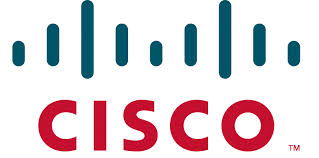 Syed 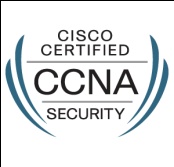 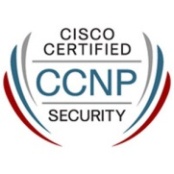 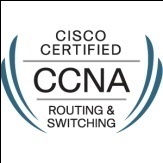 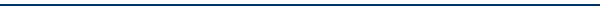 NETWORK & SECURITY ENGINEERSeeking challenging assignments with an organization of repute across the industryPROFILE: CCNP, IINS & CCNA Certified IT Professional offering an experience of 3 years in the domain of Network Security Engineering, Maintenance, Troubleshooting & Support of Information Systems and Security Management; currently working as Network & Security Administrator with HACO Technologies Pvt. Ltd. Hyderabad, India.Possess in depth technical knowledge of networking and security technologies and routing protocols including OSPF, EIGRP & RIP. Comprehensive understanding of Networking fundamentals, IP addressing concepts and Network Security Policy backed by extensive experience in network management.Demonstrated problem analysis, resolution skills, ability to troubleshoot, resolve problems quickly & completely. Adept at mapping client’s requirements, custom designing solutions & troubleshooting for complex networking related problems.Proven technical/ managerial competencies in structuring customized hardware and networking solutions to meet customer’s specific needs. Able to guide and motivate technical and application support teams and capable of meeting deadlines.An effective planner and a key decision maker with well-honed skill sets in collaborating with cross-functional teams and deploying technology to build successful solutions.CORE COMPETENCIES:System / Network Administration  Installation and Configuration   Technical Troubleshooting  Server Management   LAN / WAN Installations   Security Management  Software / Firewall Configuration  Technical Support  Training & Development  Team Management  Cross-functional Coordination TECHNICAL SKILLS:PROFESSIONAL EXPERIENCE: Haco Technologies Pvt. Ltd. Designation         :  Network & Security Administrator                                                                                   (July’13-Till Date)Provided first and second line support and managed solutions including servers based, network devices – Cisco switch/router, located across multiple sites.Ensured that clear and comprehensive fault logging diary updates are maintained and maintained a continuous stream of information regarding regular updates to other departments.Managed implementation of Cisco IOS zone-based firewall to perform basic security operations on the network.Involved in Configure IPS on Cisco network routers and making of  site-to-site VPNs using Cisco IOS features.Liaised with the authorities while coordinating with the information providers for making & incorporating fact-based decisions. Analyzed the root cause of failures and evolved breakdown solutions within minimum turnaround time. Attended periodic meetings with the Client to get their views upon the progress of the project and their satisfaction level.Handled network related problems, network related implementations and network related queries. Assisting in analysis of LAN/WANs to determine network performance problems. Ensured technical solutions are designed for performance, reliability, scalability, maintainability, supportability and business continuity while leveraging industry’s best practicesEfficiently handled a team and responsible for delegating work to the team members, monitoring team performance through timely feedbacks, thereby, ensuring overall team productivity and quality.Fully accountable for network security involving firewall builds adaptive security appliance and access control servers using Cisco security technologies.Effectively monitored functioning of equipment/peripherals and make necessary modifications to ensure system operates in conformance with specifications.EDUCATIONAL CREDENTIALS:B.Tech. (ECE), 2013  Jawaharlal Nehru Technological UniversityIntermediate,  2009  Board of Intermediate, A.PCERTIFICATIONS:CCNP Certified (300-206) - Implementing Cisco Edge Network Security Solution (Registration ID: 288686376, Validation Number: 1383085580)CCNA Certified (640-554) - Implementing Cisco IOS Network Security(421574170688DNDL)CCNA Certified (200-120) - Interconnecting Cisco Networking Devices(421414168498ELZM)MCSE 2012 PERSONAL DETAILS:Nationality	:	IndianDate of Birth	:	06-Dec-1991Gender 		:	MaleMarital Status	:	SingleLanguage Known:	English, Hindi & UrduClick to send CV No & get contact details of candidate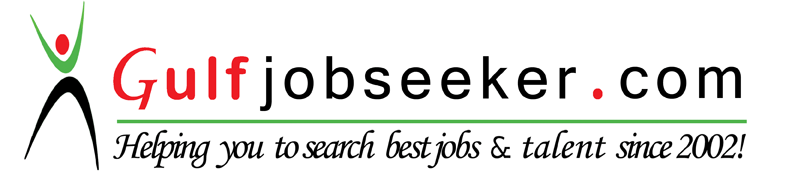 Switches (2900, 2950, 3500)Configuring and troubleshooting Cisco Routers & DNS server, Modems, DHCP server, Desktop and Printer (Wired & Wireless). CCNA (Routing & Switching)LAN/WAN, Switch Trucking and Network Security.Troubleshooting and monitoring routing protocols like IP, Ethernet, PPP, HDLC, RIP (V1,V2), EIGRP,  STP, VTP,VLAN and OSPF & OSI and TCP/IP model.Working with TCP/IP, Subnet and IPv4/IPv6Setting access-list and passwords in Cisco routing environment.CCNA (Security)Developing network security policy to counter threats against information security.Implementing routers on network perimeter with Cisco IOS Software security features.Making Cisco IOS zone-based firewall to perform basic security operations on a network.Working with site-to-site VPNs using Cisco IOS features.Configuring IPS on Cisco network routers.Configuring LAN devices to control access, resist attacks, shield other network devices and systems, and protect the integrity and confidentiality of network traffic.CCNP Security ( Firewall v1.0 )Evaluating hardware models of the Cisco ASA adaptive security appliance product line.Implementing and maintaining basic Cisco ASA adaptive security appliance connectivity and device management plane features.Static and dynamic network address translations over ASAManaging security levels and controlling traffic using ASAAccessing control list configuration over ASA using object groupsWorking with security context (virtual firewalls)Desktop SupportInstalling, configuring and administering Microsoft Windows 2000 Professional., Microsoft Windows 2003 Server, Microsoft Exchange 2003 server Implementing & administering Windows 2003 Network Infrastructure Designing security for Microsoft Windows 2003 NetworkConfiguring IAS server radius server for Wi-Fi devicesHome NetworkingLAN (Wired & Wireless)Operating SystemsWindows 2000, Windows XP, Windows , Windows 7Packages/ToolsMS Office & Internet Applications